СПИСОК абитуриентов, рекомендованных к зачислениюСПИСОК абитуриентов, рекомендованных к зачислениюСПИСОК абитуриентов, рекомендованных к зачислениюСПИСОК абитуриентов, рекомендованных к зачислениюСПИСОК абитуриентов, рекомендованных к зачислениюСПИСОК абитуриентов, рекомендованных к зачислению13.02.11 (ТЭО) Техническая эксплуатация и обслуживание электрического и электромеханического оборудования13.02.11 (ТЭО) Техническая эксплуатация и обслуживание электрического и электромеханического оборудования13.02.11 (ТЭО) Техническая эксплуатация и обслуживание электрического и электромеханического оборудования13.02.11 (ТЭО) Техническая эксплуатация и обслуживание электрического и электромеханического оборудования13.02.11 (ТЭО) Техническая эксплуатация и обслуживание электрического и электромеханического оборудования13.02.11 (ТЭО) Техническая эксплуатация и обслуживание электрического и электромеханического оборудованияФорма обучения: очная (бюджетная основа)
План приема - 25 , из них целевых мест - 0Форма обучения: очная (бюджетная основа)
План приема - 25 , из них целевых мест - 0Форма обучения: очная (бюджетная основа)
План приема - 25 , из них целевых мест - 0Форма обучения: очная (бюджетная основа)
План приема - 25 , из них целевых мест - 0Форма обучения: очная (бюджетная основа)
План приема - 25 , из них целевых мест - 0Форма обучения: очная (бюджетная основа)
План приема - 25 , из них целевых мест - 0№№ абит.ФИОСтатус документаСредний балл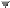 Средний балл1Г-ОБ-1724 Чванов Артем Геннадьевич   оригинал4,674,672Г-ОБ-907 Спиридонов Владимир Сергеевич   оригинал4,474,473Г-ОБ-353 Мещерин Андрей Сергеевич   оригинал4,444,444Г-ОБ-1003 Назарков Александр Алексеевич   оригинал4,444,445Г-ОБ-460 Пархоменко Александр Владимирович  оригинал4,424,426Г-ОБ-2377 Пашаев Шамсудин Магомедшапирович   оригинал4,384,387Г-ОБ-24 Мухамбетьяров Кайрат  оригинал4,34,38Г-ОБ-74 Архипов Артемий Александрович оригинал4,24,29Г-ОБ-72 Золотов Андрей Юрьевич  оригинал4,24,210Г-ОБ-937 Масычев Сергей Олегович   оригинал4,174,1711Г-ОБ-202 Карагайчев Глеб Витальевич  оригинал4,064,0612Г-ОБ-1987 Сащенко Владислав Игоревич  оригинал4,064,0613Г-ОБ-1599 Брагин Тимур Дмитриевич оригинал4414Г-ОБ-2112 Воробьев Александр Игоревич оригинал4415Г-ОБ-934 Кругов Андрей Алексеевич   оригинал3,943,9416Г-ОБ-2176 Максимов Александр Александрович оригинал3,943,9417Г-ОБ-1804 Алексеев Данила Олегович  оригинал3,893,8918Г-ОБ-1234 Папукин Артем Алексеевич  оригинал3,833,8319Г-ОБ-732 Королев Иван Сергеевич  оригинал3,823,8220Г-ОБ-1663 Нижников Иван Владимирович   оригинал3,823,8221Г-ОБ-146 Искандарян Спартак Арсенович оригинал3,763,7622Г-ОБ-1951 Осипов Андрей Валерьевич   оригинал3,753,7523Г-ОБ-1940 Борисов Илья Сергеевич  оригинал3,723,7224Г-ОБ-1322 Ахмеров Руслан Маратович  оригинал3,713,7125Г-ОБ-19 Ульянов Алексей Владимирович оригинал3,713,71